KONIEC RZECZYPOSPOLITEJ OBOJGA NARODÓWpo II rozbiorze Polski wielu działaczy patriotycznych udaje się na emigrację, gdzie opracowują projekt wybuchu powstania narodowego, które ma zrzucić z Polski zależność od sąsiadów i przywrócić  granice sprzed rozbiorówna przywódcę powstania zostaje wybrany Tadeusz Kościuszko- bohater wojny o niepodległość Stanów Zjednoczonych, stąd powstanie to jest znane jako powstanie kościuszkowskie lub insurekcja kościuszkowska24 marca 1794- na krakowskim Rynku T. Kościuszko składa przysięgę jako Naczelnik powstaniatrzon oddziałów Kościuszki stanowią kosynierzy- przedstawiciele stanu chłopskiego, uzbrojeni w kosy, osadzone pionowo, czyli "na sztorc"4 kwietnia 1794- powstańcy pokonali wojska rosyjskie w bitwie pod Racławicami- do zwycięstwa walnie przyczynili się kosynierzy- jeden z nich, chłop Wojciech Bartos dowodził atakiem na rosyjskie armaty, które zostały zdobyte; w nagrodę otrzymał od Kościuszki wolność osobistą i nazwisko Bartosz Głowacki17 i 18 kwietnia 1794-- zbrojne powstanie mieszkańców Warszawy przeciwko wojskom rosyjskim, pod dowództwem szewca Jana Kilińskiego, zakończone usunięciem Rosjan ze stolicy23 i 24 kwietnia 1794- zbrojne powstanie mieszkańców Wilna przeciwko wojskom rosyjskim, pod dowództwem generała Jakuba Jasińskiego, zakończone usunięciem Rosjan z miasta7 maja 1794-  w mieście Połaniec Kościuszko wydaje tzw. uniwersał połaniecki, zapowiadający ograniczenie poddaństwa chłopów, nadanie im wolności osobistej i prawa do opuszczania ziemi6 czerwca 1794- klęska Polaków w bitwie pod Szczekocinami przeciwko połączonym siłom rosyjskim i pruskim; w tej bitwie poległ B. Głowacki wiele osób uznanych za zdrajców narodu (głównie powiązanych z konfederacją targowicką) zostaje postawionych przed sądem i straconych w publicznych egzekucjachw sierpniu 1794 wybucha powstanie w Wielkopolsce, które Prusacy stłumili w grudniu tego rokuwrzesień 1794- wojska rosyjskie kierują się w stronę Warszawy10 października 1794- klęska Polaków w bitwie pod Maciejowicami; ranny Kościuszko dostał się do rosyjskiej niewoli, dowództwo powstania objął generał Tomasz Wawrzecki4 listopada 1794- szturm Pragi, miasta położonego naprzeciwko Warszawy, po zdobyciu miasta Rosjanie dokonali rzezi jej mieszkańców (tzw. rzeź Pragi), podczas oblężenia poległ generał J. Jasiński, pięć dni później Rosjanie wkroczyli do Warszawy, zdobycie stolicy oznaczało klęskę powstaniajeszcze podczas trwania walk Rosja, Prusy i Austria porozumiały się w sprawie ostatecznego rozbioru Polski24 października 1795- nastąpił III rozbiór PolskiRosja- ziemie na wschód od Bugu i Niemna, całą Litwę z Wilnem oraz dawne Księstwo Kurlandii i SemigaliiPrusy- część Mazowsza (z Warszawą)  i Podlasia oraz ziemie siewierskąAustria- reszta Podlasia i Mazowsza, ziemia lubelska, cześć Małopolski z Krakowem25 listopada 1795- król Stanisław August Poniatowski abdykował (zrzekł się tronu polskiego)Polska straciła niepodległość na 123 lata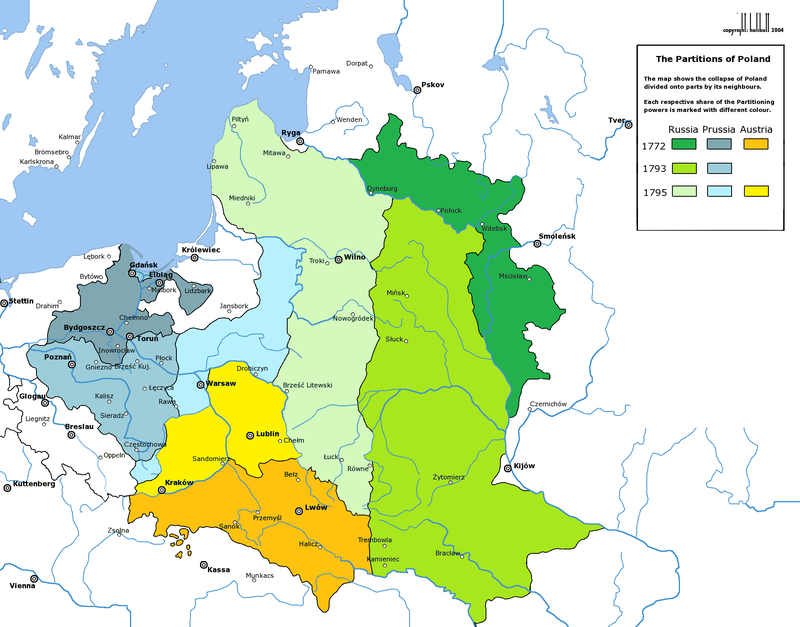 Mapa trzech rozbiorów Polski